Задание №1. Линейное программирование. 2.12. Рассмотрите следующую задачу ЛП, связанную с распределением ресурсов:максимизировать   (прибыль)при ограничениях		(ресурс 1),		(ресурс 2),		(ресурс 3),(а) Определите статус каждого ресурса.(б) Определите ценность каждого ресурса.(в) Используя данные о ценности каждого ресурса, определите, запас какого из них следует увеличить в первую очередь.(г) Определите максимальный интервал изменения запасов ресурса 1, в пределах которого текущее решение остается допустимым.(д) Выполните задание п. (г) применительно к ресурсу 2.(е) Для п.п. (г) и (д) определите соответствующее изменение оптимальных значений . (ж) Определите максимальный интервал изменения удельной прибыли для переменной , в пределах которого полученное решение остается оптимальным.(з) Выполните задание п. (ж) применительно к переменной Задание №2. Нелинейное программирование. Конечномерные задачи без ограничений.1.12. Найти стационарные точки, проверить их на экстремальность, а также найти все локальные и глобальные минимумы и максимумы.Задание № 3. Портфель.МНОЖЕСТВО ИНВЕСТИЦИОННЫХ ВОЗМОЖНОСТЕЙ ПРИ ДВУХ ЦЕННЫХ БУМАГАХ5.2.	На рынке имеются ценные бумаги двух видов со следующими пока
зателями: ; ; σ1 = 0,2; σ2 = 0,4.Найти уравнение, определяющее множество инвестиционных возможностей , если а) ρ 12  = 1; б) ρ 12  = -1; в) ρ 12  = 0,4; г) ρ 12  = 0,8.В каждом случае множество инвестиционных возможностей изобразить на плоскости.Задание №4. Теория игр. Дерево решений.Задача 6.3. Необходимо построить в регионе электростанцию большой мощности. В данном регионе имеются возможности:a1 – построение большого водохранилища и гидроэлектростанции;a2  - сооружение тепловой электростанции на основном (газовом ) топливе и резервном (мазуте);a3 – сооружение атомной электростанции.Возможные решения . Экономическая эффективность каждого варианта рассчитана проектным институтом, который учитывал затраты на строительство и эксплуатационные расходы. Случайные факторы, от которых зависит экономическая эффективность вариантов капиталовложений, объединим в четыре возможных состояния природы - - с учетом окупаемости:- цены на газ и мазут низкие и климатические условия благоприятные;- цены на газ и мазут высокие и климатические условия благоприятные;- цены на газ и мазут низкие и климатические условия неблагоприятные;- цены на газ и мазут высокие и климатические условия неблагоприятные;Таблица 7.2Найти оптимальное решение для инвестирования средств?Задание №5. Динамическое программирование.Студент должен выбрать 10 факультативных курсов на четырех различных факультетах, причем на каждом факультете должен быть выбран по меньшей мере один курс. Эти курсы распределяются между факультетами таким образом, чтобы максимизировать объем “знаний”. Студент оценивает знания по шкале в сто баллов и приходит к выводам, представленным в следующей таблице.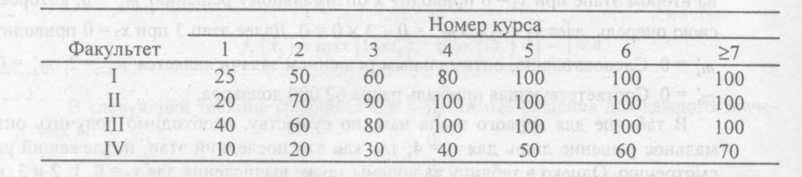 Какие курсы следует выбрать студенту?AminГидроэлектростанция a15050252525Тепловая электростанция a24025352020Атомная электростанция a33030303030max50503530